CONTOHDOKUMEN KONTRAK PEMBELAJARANMENYUSUN PENELITIANSurakarta,………………………….TTD(……………………)Proyek/hasil karya yang akan dirancang:Menyusun unsur unsur penelitian meliputi judul, pendahuluan, landasan teori, metode penelitian, pengumpulan data, analisis data, pembahasan, kesimpulan serta menyusun paper.Cara mempelajari:Research questionMenentukan fenomena yang dituangkan dalam topik dan rumusan masalah yang akan diteliti. Mencari isuMencari bukti empiris dan dataNavigasi topik dengan kata kunci yang dipilih sesuai isu/fenomenaGoogle trend.Navigasi tulisan Nasional dan Internasional dengan kata kunci yang dipilih sesuai isu/fenomena.Google scholarPenerbit jurnal internasional Taylor&francis online: https://www.tandfonline.com/Jurnal Sinta: https://sinta.kemdikbud.go.id/journals?q=&search=1&sinta=2Library UNSMendownload minimal 5 paper yang sesuai dengan topik yang akan dibuat.Menggali masing masing isi judul dan abstrak pada paperMengelaborasi di antara paper yang terpilihMenentukan topik dengan mendeteksi: isu/fenomena yang muncul, gap (sesuatu yang hilang, sesuatu kurang), dan cara/metode untuk menyelesaikan masalahResearch proposalMenyusun proposal penelitian:                  Menyusun Pendahuluan:Menggali isi masing masing pendahuluan pada paperMemparafrase argument yang dipilih dari sumber pustaka.Menyusun latar belakang penelitian berdasarkan isu/fenomena yang muncul. Menyusun gap (sesuatu yang hilang, sesuatu kurang).Menyusun tujuan dan rumusan masalah penelitian.Menyusun implikasi dari rencana penelitian.                  Menyusun Landasan Teori:Menggali isi masing masing landasan teori pada paperMemparafrase argument yang dipilih dari sumber pustaka yang meladasi teori penelitian.Menentukan kerangaka teori pada setiap variabelMenentukan penelitian penelitian yang serumpun sebagai bukti empiris(kajian terdahulu)Menyusun kerangka berpikir                  Menyusun Metode Penelitian:Hasil menggali masing masing isi metode penelitian pada paperHasil mengelaborasi di antara paper yang terpilihPenentuan metode penelitian dengan menyertakan:Desain penelitian.PopulasiSampelTeknik pengambilan sampelTeknik pengumpulan dataValiditas data reliabilitas dataAnalisis data data deskriptifResearch data dan Research resultMengumpulkan data penelitian: menggunakan panduan yang sesuai dengan metode penelitianMenganalisis data, menggunakan panduan yang sesuai dengan metode penelitianMenyusun kesimpulanMenyusun laporan penelitianResult article: Menyusun naskah publikasi (paper)Research publication: Mensubmit paper ke jurnal.Contoh Tulisan.Menyusun judul, pendahuluan dan landasan teori dengan kriteria: Ada judulAda pendahuluanAda landasan teoriDaftar pustakaPenilaian:Penilaian terdiri atas sumber:Ada judulAda pendahuluanAda landasan teoriAda analisis dataAda pembahasanAda kesimpulanAda daftar referensiAda paper Penilaian portofolio:Unsur dalam Rreview tulisan:Ada judulAda pendahuluanAda landasan teoriAda analisis dataAda pembahasanAda kesimpulanAda daftar referensiAda paperDaftar pustakaJika ada 4 unsur logis nilainya logis 100Jika ada 4 unsur kurang logis nilainya logis 84Jika hanya ada 3 unsur logis nilainya 80Jika hanya ada 3 unsur kurang logis nilainya 75Jika hanya ada 2 unsur logis nilainya 70Jika hanya ada 2 unsur tidak logis nilainya 65Level/tingkatan sumber referensi: Jika Nasional nilainya 90Sinta 1 nilainya 100Sinta 2 nilainya 95Sinta 3 nilainya 90Sinta 4 nilainya 85Sinta 5 nilainya 80Sinta 6 nilainya 75Proseding nilainya 75Jika Global: nilainya 100Scoupus Q1 nilainya 100Scoupus Q2 nilainya 95Scoupus Q3 nilainya 90Scoupus Q4 nilainya 85Proseding nilainya 80Jumlah sumber pustaka yang digunakan sebagai referensi dalam menentukan judulJika 4 nilainya 100Jika 3 nilainya 90Jika 2 nilainya 85Jika 1 nilainya 80Contoh Penilaian Diri/Self EvaluationDengan mengecek plagiarism hasil karya hasil sertifikatnya dikumpulkan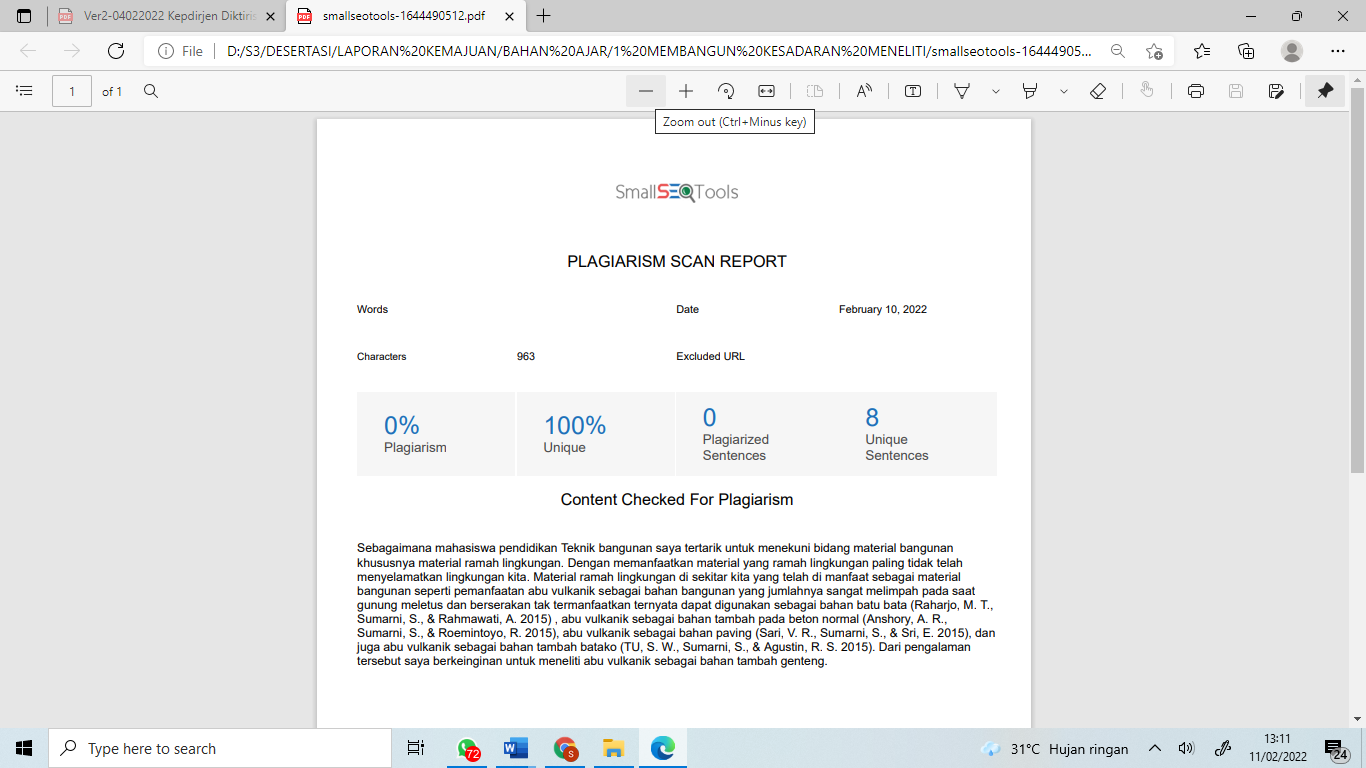 Contoh Penilaian Teman/Peer EvaluationHasil karya/paper dipresentasikan/ di share di youtube atau wa grup, lalu teman  menilai/merespon melalui aplikasi online wooclap atau yang lainnya, hasil penilaian dikumpulkan.Contoh paper 1: Peserta/teman menilai hasil karya dengan memilih jawaban: Pertanyaan; Menurut teman teman bagaimana rencana judul pada rencana penelitian saya?kekinianbiasajadul/kadaluarsoMenurut teman teman bagaimana penulisan pendahuluan saya?Sangat LengkapLengkapTidak lengkapMenurut teman teman bagaimana penulisan kerangka berpikir pada landasan teori rencana penelitian saya? LengkapKurang lengkapTidak lengkapMenurut teman teman bagaimana penulisan metode penelitian pada penelitian saya? LengkapKurang lengkapTidak lengkapMenurut teman teman bagaimana penulisan analisis data pada penelitian saya? LengkapKurang lengkapTidak lengkapMenurut teman teman bagaimana penulisan kesimpulan penelitian saya? LengkapKurang lengkapTidak lengkapMenurut teman teman bagaimana penulisan paper penelitian saya? LengkapKurang lengkapTidak lengkapTolong berikan saran yang membangun…………..Nilai Akhir: